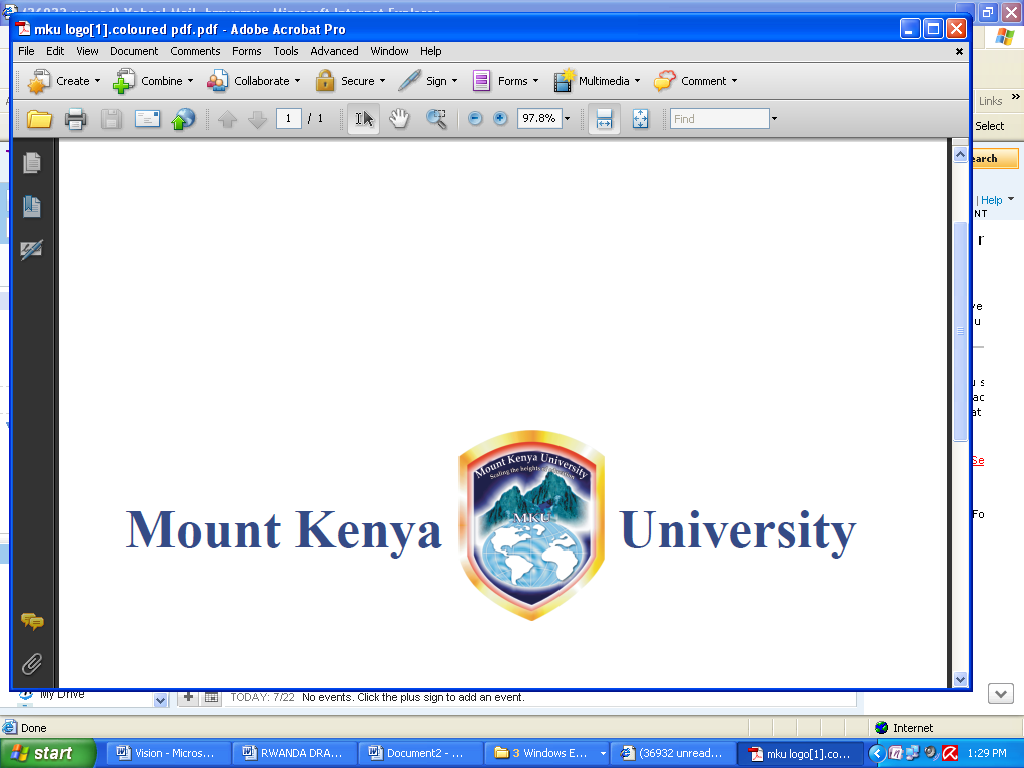 UNIVERSITY EXAMINATION 2016/2017SCHOOL OF EDUCATIONDEPARMENT EDUCATIONAL MANAGEMENT AND CURRICULUM STUDIESBACHELOR OF EDUCATIONNAIROBIDISTANCE INSTITUTION BASED LEARNINGUNIT CODE: EBCU 001                                                        UNIT TITLE: RESEARCH METHODOLOGYDATE: JULY 2017    	  CAT TWO		                                                        TIME: 2 WEEKANSWER QUESTION ALL QUESTIONSQUESTION ONEUsing practical examples distinguish between the following concepts as used in research.(5 marks)Bar graphs and histogramDescriptive and inferential statistical analysisQUESTION TWODescribe the ten major steps in the research process                          (5 marks)QUESTION THREE                                                                       (5 marks)Identify and briefly discuss five ethnics that govern research.Explain five Importance of Research Report